AIMC Category Performance Report 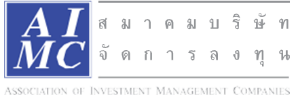 Report as of 31/03/2024Return statistics for Thailand Mutual FundsAverage Trailing Return (%)Average Trailing Return (%)Average Trailing Return (%)Average Trailing Return (%)Average Trailing Return (%)Average Trailing Return (%)Average Calendar Year Return (%)Average Calendar Year Return (%)Average Calendar Year Return (%)Average Calendar Year Return (%)Average Calendar Year Return (%)AIMC CategoryYTD3M6M1Y3Y5Y10Y20192020202120222023Aggressive Allocation0.840.84-1.24-4.71-2.27-0.581.552.94-3.7117.78-4.53-7.42ASEAN Equity10.9310.935.6910.742.792.14-5.26-1.88-0.6424.80-13.861.56Asia Pacific Ex Japan3.923.926.531.31-7.990.922.499.4622.911.18-22.07-0.41Commodities Energy12.8012.80-8.7310.9316.036.91-7.0023.72-31.4165.8413.47-6.87Commodities Precious Metals7.267.2615.319.437.729.463.7711.3722.38-1.94-0.759.13Conservative Allocation0.860.862.000.21-0.760.151.283.47-1.013.30-3.64-0.77Emerging Market2.932.937.104.62-8.70-1.74-0.1514.489.34-3.39-24.384.34Emerging Market Bond Discretionary F/X Hedge or Unhedge3.543.547.454.31-5.52-1.93-0.4510.473.86-4.60-16.350.95Energy-0.32-0.32-1.34-7.78-3.96-2.512.729.71-6.5510.384.80-17.51Equity General-1.80-1.80-5.68-10.01-2.88-1.491.622.69-9.6119.031.13-11.89Equity Large Cap-2.36-2.36-5.22-8.63-2.16-2.711.251.31-11.2216.031.98-9.68Equity Small - Mid Cap-0.20-0.20-5.14-10.13-1.984.012.603.768.0341.13-4.54-13.32European Equity9.389.3817.2212.504.867.946.0826.034.6224.32-19.1812.78Foreign Investment Allocation3.693.699.377.07-1.761.542.5312.836.416.90-17.035.10Fund of Property Fund - Foreign-1.92-1.926.370.05-5.54-2.891.7218.33-6.5919.71-25.780.76Fund of Property Fund - Thai-1.82-1.821.27-9.64-5.64-6.761.7019.91-22.42-0.22-6.52-8.90Fund of Property fund -Thai and Foreign-2.50-2.502.46-5.14-4.62-3.563.4721.25-10.252.89-11.27-1.75Global Bond Discretionary F/X Hedge or Unhedge1.431.434.552.81-2.030.03-1.025.143.621.13-10.762.91Global Bond Fully F/X Hedge-0.30-0.304.411.37-2.57-0.280.617.704.320.11-11.412.96Global Equity5.075.0713.6410.89-1.716.583.3620.0219.5012.50-26.9312.61Greater China Equity-1.41-1.41-9.04-22.41-20.07-7.41-0.9321.9119.36-12.55-27.20-20.20Health Care4.394.3910.335.64-1.616.746.8019.8022.597.71-19.54-0.96High Yield Bond2.222.226.216.010.411.64-7.373.444.76-11.585.39India Equity3.913.9111.4226.768.198.278.141.0612.0726.23-12.8516.93Japan Equity14.4714.4718.1030.407.1010.059.0518.2010.096.73-10.3120.35Long Term General Bond1.331.333.211.021.261.812.326.882.26-0.26-1.111.01Mid Term General Bond0.830.832.122.021.141.391.723.061.030.670.141.61Mid Term Government Bond0.750.751.861.370.570.851.232.521.40-0.18-0.060.81Moderate Allocation1.471.472.700.14-1.05-0.381.524.65-3.467.56-5.37-1.48Money Market General0.500.500.991.720.820.801.021.270.550.200.381.43Money Market Government0.480.480.941.650.780.730.961.240.420.180.351.38SET 50 Index Fund-2.55-2.55-5.00-11.27-2.16-2.891.344.22-13.2110.814.94-11.29Short Term General Bond0.620.621.271.871.020.991.211.810.490.420.551.53Short Term Government Bond0.480.480.951.490.720.690.921.120.50-0.050.391.18Technology Equity9.109.1031.8735.15-4.278.18-27.1250.158.42-43.7347.90Thai Free Hold0.070.070.713.182.041.173.790.99-2.43-0.633.302.56Thai Mixed (between free and lease hold)-0.34-0.34-0.66-0.73-0.790.873.145.033.19-1.48-4.43-1.13US Equity8.668.6620.9126.411.558.819.1023.6420.7022.20-30.0125.04Vietnam Equity15.6715.679.5521.861.844.68--3.6215.8645.20-32.857.81